CONSULTAZIONE DI MERCATO FINALIZZATA ALLA FORNITURA della Manutenzione della soluzione software di Enterprise Architecture e servizi connessi PER INAILDOCUMENTO DI CONSULTAZIONE DEL MERCATODa inviare a mezzo mail all’indirizzo:ictconsip@postacert.consip.itClassificazione: Consip PublicRoma, 25/03/2021Premessa.	La presente consultazione di mercato ha come obiettivo di descrivere gli oggetti della fornitura da espletare tramite una procedura da individuare in base agli esiti della consultazione stessa (negoziata diretta o gara SDAPA tra rivenditori), e cioè i servizi di manutenzione e i servizi professionali specialistici relativi all’attuale soluzione di enterprise architecture (Erwin) in esercizio presso i sistemi informativi dell’INAIL.I requisiti e le caratteristiche tecniche e funzionali della fornitura sono meglio specificati nel corpo del presente documento. Ai sensi della Determinazione dell’ANAC “Linee guida per il ricorso a procedure negoziate senza previa pubblicazione di un bando nel caso di forniture e servizi ritenuti infungibili”, Consip S.p.A. informa il mercato della fornitura circa gli elementi di seguito riportati, con l’obiettivo di:garantire la massima pubblicità alle iniziative per assicurare la più ampia diffusione delle informazioni; ottenere la più proficua partecipazione da parte dei soggetti interessati;pubblicizzare al meglio le caratteristiche qualitative e tecniche dei beni e servizi oggetto di analisi;ricevere, da parte dei soggetti interessati, osservazioni e suggerimenti per una più compiuta conoscenza del mercato di rivendita di manutenzioni e servizi Cogito o -nel caso - di eventuali soluzioni alternative, purché rispondenti, in toto, alle caratteristiche tecniche/funzionali degli stessi prodotti e servizi.Ciò anche al fine di confermare o meno l’esistenza dei presupposti che consentono ai sensi dell’art. 63 del D.lgs. 50/2016 il ricorso alla procedura negoziata senza pubblicazione del bando.Vi preghiamo di fornire il Vostro contributo - previa presa visione dell’informativa sul trattamento dei dati personali sotto riportata - compilando il presente questionario e inviandolo entro 15 giorni solari dalla data odierna all’indirizzo PEC “ictconsip@postacert.consip.it”, specificando nell’oggetto della email: “Fornitura della manutenzione della soluzione software di Enterprise Architecture e servizi connessi per INAIL”.Tutte le informazioni da Voi fornite con il presente documento saranno utilizzate ai soli fini dello sviluppo dell’iniziativa in oggetto.Consip S.p.A., in ragione di seguito previsto in materia di trattamento dei dati personali, si impegna a non divulgare a terzi le informazioni raccolte con il presente documento.L’invio del documento al nostro recapito implica il consenso al trattamento dei dati forniti.Dati aziendaInformativa sul trattamento dei dati personali.Ai sensi dell'art. 13 del Regolamento europeo 2016/679 relativo alla protezione delle persone fisiche con riguardo al trattamento dei dati personali (nel seguito anche “Regolamento UE”), Vi informiamo che la raccolta ed il trattamento dei dati personali (d’ora in poi anche solo “Dati”) da Voi forniti sono effettuati al fine di consentire la Vostra partecipazione  all’ attività di consultazione del mercato sopradetta, nell’ambito della quale, a titolo esemplificativo, rientrano la definizione della strategia di acquisto della merceologia, le ricerche di mercato nello specifico settore merceologico, le analisi economiche e statistiche.Il trattamento dei Dati per le anzidette finalità, improntato alla massima riservatezza e sicurezza nel rispetto della normativa nazionale e comunitaria vigente in materia di protezione dei dati personali, avrà luogo con modalità sia informatiche, sia cartacee; l'eventuale rifiuto di fornire gli stessi comporta l'impossibilità di acquisire da parte Vostra, le informazioni per una più compiuta conoscenza del mercato relativamente alla Vostra azienda.I Dati saranno conservati in archivi informatici e cartacei per un periodo di tempo non superiore a quello necessario agli scopi per i quali sono stati raccolti o successivamente trattati, conformemente a quanto previsto dagli obblighi di legge.All’interessato vengono riconosciuti i diritti di cui agli artt. da 15 a 23 del Regolamento UE. In particolare, l’interessato ha il diritto di: i) revocare, in qualsiasi momento, il consenso; ii) ottenere la conferma che sia o meno in corso un trattamento di dati personali che lo riguardano, nonché l’accesso ai propri dati personali per conoscere la finalità del trattamento, la categoria di dati trattati, i destinatari o le categorie di destinatari cui i dati sono o saranno comunicati, il periodo di conservazione degli stessi o i criteri utilizzati per determinare tale periodo; iii) il diritto di chiedere, e nel caso ottenere, la rettifica e, ove possibile, la cancellazione o, ancora, la limitazione del trattamento e, infine, può opporsi, per motivi legittimi, al loro trattamento; iv) il diritto alla portabilità dei dati che sarà applicabile nei limiti di cui all’art. 20 del regolamento UE. Se in caso di esercizio del diritto di accesso e dei diritti connessi previsti dagli artt. da 15 a 22 del Regolamento UE, la risposta all'istanza non perviene nei tempi indicati e/o non è soddisfacente, l'interessato potrà far valere i propri diritti innanzi all'autorità giudiziaria o rivolgendosi al Garante per la protezione dei dati personali mediante apposito ricorso, reclamo o segnalazione.L’invio a Consip S.p.A. del Documento di Consultazione del mercato implica il consenso al trattamento dei Dati personali forniti.Titolare del trattamento dei dati è Consip S.p.A., con sede in Roma, Via Isonzo 19 D/E. Le richieste per l’esercizio dei diritti riconosciuti di cui agli artt. da 15 a 23 del regolamento UE, potranno essere avanzate al Responsabile della protezione dei dati  al seguente indirizzo di posta elettronica esercizio.diritti.privacy@consip.it.Oggetto dell’iniziativa.L’esigenza della presente fornitura riguarda la manutenzione degli strumenti a supporto della Governance Digitale, che consentano di avere una visione integrata delle diverse informazioni necessarie a rappresentarla. Il modello dell’architettura Enterprise Architecture (EA) ha l’obiettivo di integrare informazioni su diverse viste (servizi, applicazioni, infrastrutture, organizzazione, processi, dati, ecc.), necessarie ad allineare le evoluzioni IT alle esigenze di trasformazione. Le informazioni e le relazioni tra esse, infatti, devono consentire di avere una visione d’insieme del business e dei servizi e, soprattutto, di disporre di una fotografia sempre aggiornata della situazione in cui l’IT opera. Tale vista multidimensionale, consente all’area IT di gestire al meglio la complessità, comprendere l’impatto di un cambiamento ed implementare le soluzioni che meglio rispondano alle esigenze specifiche di INAIL.La fornitura si riferisce alla necessità di acquisire la manutenzione della soluzione di Enterprise Architecture (EA) in uso presso l’INAIL (Erwin), utilizzata per i seguenti obiettivi:gestire una vista architetturale del patrimonio informativo dell’INAIL esaustiva, sintetica e coerente;gestire un repository centralizzato nel quale sono contenute le anagrafiche relative a Organizzazione, Processi, Servizi, Rischi, Applicazioni, Tecnologie e Dati;supportare la Committente nelle scelte evolutive per le componenti descritte al punto precedente e nell’analisi d’impatto;consentire l’integrazione dei sistemi di governance del patrimonio IT, mediante la condivisione delle anagrafiche uniche censite nell’EA.La definizione delle architetture adottata in Istituto si avvale del framework TOGAF 9.1. il cui modello concettuale rappresentato nella figura che segue prevede 4 domini:Applicazioni;Business;Dati;Tecnologie.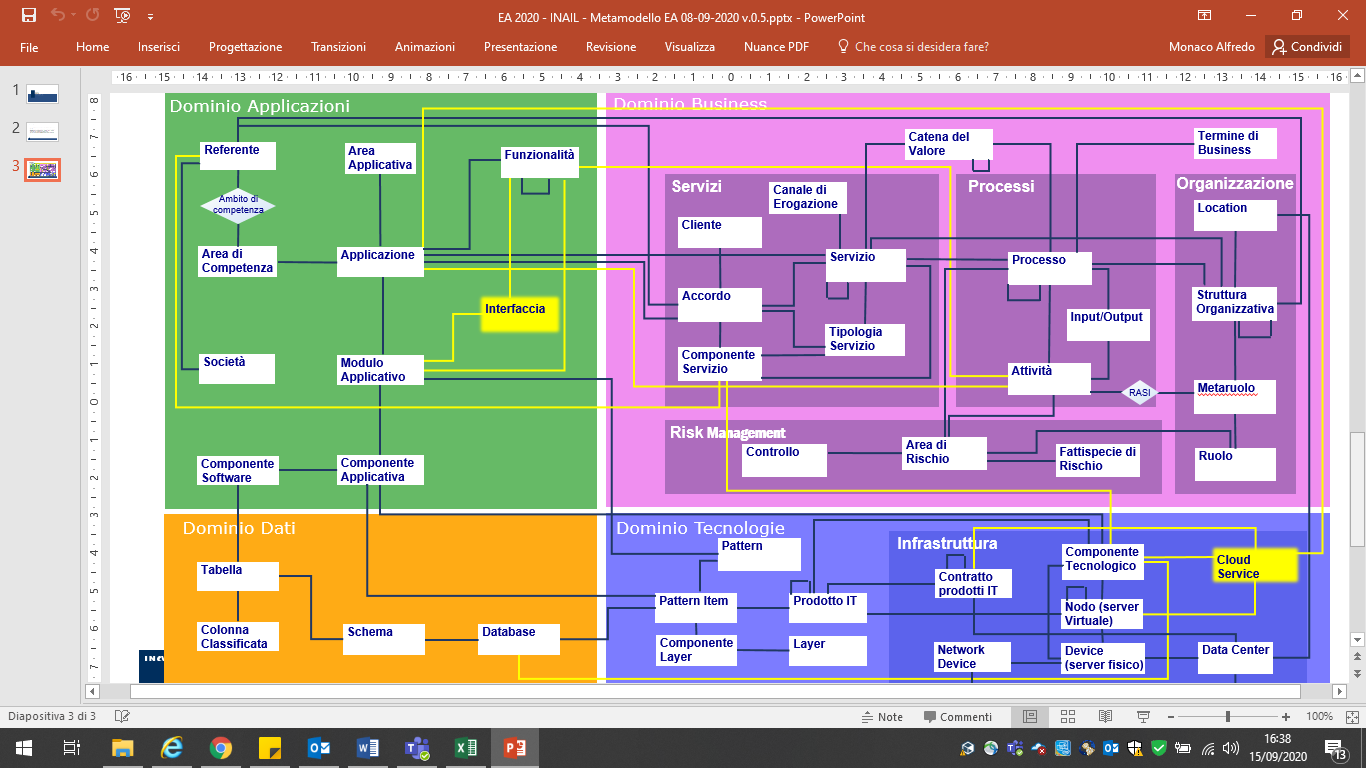 Il modello supporta la Direzione Centrale per l’Organizzazione digitale (di seguito anche DCOD):nelle scelte evolutive di organizzazione, processo e tecnologiche;nell’analisi d’impatto;e rappresenta l’elemento abilitante per l’integrazione dei sistemi di governance dei servizi IT mediante condivisione delle anagrafiche uniche censite nell’EA.EA: IT al servizio del BusinessL’evoluzione dell’EA INAIL ha permesso di ottenere una piattaforma completa e coerente rispetto alle esigenze di un’organizzazione IT moderna, la quale ha l’obiettivo di governare la gestione e l’evoluzione di processi, servizi, applicazioni, dati e infrastrutture, in logica integrata, nel rispetto degli obiettivi ed esigenze del business e del paradigma security by design. La presente acquisizione nasce dal bisogno di garantire la manutenzione e l’evoluzione della piattaforma in uso, evoluzione necessaria per mantenerla allineata e aggiornata rispetto ai mutamenti organizzativi (processi e servizi), applicativi e infrastrutturali della DCOD.Rappresenta, pertanto, uno strumento caratterizzante le organizzazioni che intendono indirizzare in modo consapevole le proprie iniziative di trasformazione digitale e ottimizzazione di processi e servizi erogati.Soluzione Attuale.La soluzione Erwin Enterprise Architecture (di seguito indicata come Erwin EA), nativamente basata su un unico Repository centralizzato, condiviso da tutti gli strumenti della soluzione, consente di modellare qualsiasi elemento sia rilevante per l’organizzazione: Processi, Servizi, Organizzazione, Rischi, Applicazioni, Tecnologie, Dati, ecc. La soluzione Erwin EA propone un meta-modello contenente gli oggetti base dell’analisi (applicazioni, infrastrutture, organizzazione, processi, dati), estensibile a qualsiasi elemento utile per la Committente, con semplici operazioni utente, ampliando in tal modo non solo le classi di oggetti e i loro attributi, ma anche – e soprattutto – le relazioni tra le tipologie di oggetti del modello, la cui semantica può essere differenziata a piacimento, ottenendo una modellazione tagliata su misura.Lo strumento per gli analisti Erwin EA Desktop, consente nativamente di documentare, visualizzare, analizzare e ottimizzare i processi di business “end-to-end”, le applicazioni e i sistemi informativi, tracciandone molteplici correlazioni. Permette, ad esempio, di tracciare quale organizzazione “usa” una certa applicazione, ma anche se - oltre a usarla - “è owner” della applicazione, assegnando a tale correlazione un significato definito con la Committente in fase di progetto, ad esempio che “tale organizzazione detta i requisiti di quella applicazione”.I principali sistemi esterni integrati con il nuovo sistema Erwin sono: Rational Team Concert (RTC) per quanto concerne la mappa applicativa, RSA Archer per i rischi associati ai processi e Risk Watch per quelli specifici IT, USU Aspera per la gestione delle licenze dei prodotti,  REDS per le strutture dati utilizzate dalle applicazioni interne; CMDB Service Now per la gestione dei dati sulle componenti infrastrutturali,, IMPERVA per la classificazione delle informazioni al fine di garantire la riservatezza dei dati, Service Now per la gestione dei costi IT.In particolare il seguente schema mette in relazione i vari sistemi tenendo conto della situazione pregressa, cioè di quello esistente prima dell’inizio del progetto EA, di quanto è stato realizzato finora e di ciò che è previsto per il 2021.Il sistema di seguito rappresentato è quanto ad oggi presente nell’ambiente infrastrutturale INAIL, ovviamente soggetto a cambiamenti in base all’evoluzione tecnologica e organizzativa dello stesso.Ambiente di produzione e ambiente di collaudo hanno le caratteristiche di seguito indicate:Collaudo:Web Server Erwin (su cui operano i Web user), con installati moduli: EvolveS.O.: Windows Server 2016RAM: 12 GBProcessore: Intel Xeon CPU E5-2665; 2,40 GHz (2 processors)Disco: 100 GBSoftware: Microsoft IIS 8Application Server Erwin (su cui operano configuratori e modellatori), con installati moduli: Communicator4Worl e CollectorS.O.: Windows Server 2016RAM: 12 GBProcessore: Intel Xeon CPU E5-2665; 2,40 GHz (2 processors)Disco: 100 GBDB Server Erwin (su cui operano Application server e Web Server), con installato server ExchangeDBMS: Microsoft SQL Server 2016EsercizioWeb Server 1 Erwin (su cui operano i Web user), con installati moduli: EvolveS.O.: Windows Server 2016RAM: 16 GBProcessore: Intel Xeon CPU E5-2630 v3; 2,40 GHz (2 processors)Disco: 100 GBSoftware: Microsoft IIS 8Web Server 2 Erwin (su cui operano i Web user), con installati moduli: EvolveS.O.: Windows Server 2016RAM: 16 GBProcessore: Intel Xeon CPU E5-2630 v3; 2,40 GHz (2 processors)Disco: 100 GBSoftware: Microsoft IIS 8Application Server Erwin (su cui operano configuratori e modellatori), con installati moduli: Communicator4Worl e CollectorS.O.: Windows Server 2016RAM: 16 GBProcessore: Intel Xeon CPU E5-2665; 2,40 GHz (2 processors)Disco: 200 GBDB Server Erwin (su cui operano Application server, Web Server 1 e Web Server 1), con installato server ExchangeDBMS: Microsoft SQL Server 2016.NOTA 1: i Modellatori si connettono al DB Server tramite Client installati sulle proprie postazioni di lavoro.NOTA 2: Per le integrazioni con gli altri componenti l’ITSM con cui si scambiano (come Master o come Slave) i dati, è previsto un collegamento tramite un DB intermedio di transito alimentato tramite batch temporizzati, tale DB è fruibile anche tramite servizi SOA sviluppati ad hoc.Il sistema si compone quindi di un web server su cui sono presenti una prima serie di moduli operativi propri della soluzione Erwin e a cui si collegano sia Amministratori di sistema Erwin che Web users con privilegi e profilazioni diverse.A scopo informativo si rappresenta che:il numero di applicazioni in ambiente di esercizio censite alla data è circa 450;il numero di processi censiti in totale è circa 353 (per fine 2021 diventeranno 392);i servizi censiti sono circa 366.La nuova piattaforma EA è coinvolta attualmente in una serie di importanti integrazioni con i sistemi di Configuration Management, Licence e Product Management, Data management, Security e Privacy management, Risk Management, Document Management, Workflow Management. Tutte le informazioni raccolte sono depositate in un Data Base di servizio denominato ITSM Appoggio che fa parte della piattaforma e sul quale le informazioni provenienti dai sistemi indicati sono oggetto di prima elaborazione, per poi confluire nel sistema informativo Erwin.Descrizione del fabbisogno.L’Istituto ha l’esigenza, dunque, di manutenere lo strumento che gestisce il modello di Enterprise Architecture già realizzato e le sue future evoluzioni con l’obiettivo di: continuare a fruire di una vista architetturale del patrimonio informativo di INAIL esaustiva, sintetica e coerente;manutenere il contenitore di processi, applicazioni, dati, infrastrutture;rappresentare il repository centralizzato in ottica di ITSM nella quale sono contenute le anagrafiche relative a Organizzazione, Processi, Servizi, Rischi, Applicazioni, Tecnologie e Dati.Con la nuova acquisizione INAIL vuole quindi dare copertura alle seguenti esigenze:servizio di manutenzione per le licenze del pacchetto di EA installate;servizi di supporto specialistico, da erogare a consumo a fronte di richieste puntuali per l’esecuzione di attività progettuali di particolare complessità e criticità.Oggetto della Fornitura  In particolare, la fornitura è costituita dai seguenti elementi:Manutenzione licenze e rilascio nuove release che prevede:Manutenzione della soluzione EA base,Manutenzione EA del pacchetto aggiuntivo di licenze di tipo “Amministratore”,Manutenzione EA del pacchetto aggiuntivo di licenze di tipo “Contributore”.Supporto specialistico che prevede:Consulente di business/trainer,Consulente di prodotto senior,Consulente di prodotto junior.Manutenzione licenze e nuove releasesSupporto professionale specialistico (a consumo)La figura Junior deve occuparsi sostanzialmente di installazione, configurazione e personalizzazione del prodotto. La figura Senior, tra le altre attività di maggiore spessore, dovrà occuparsi anche di attività di tuning dei server in ambiente di laboratorio.In particolare, il supporto specialistico è finalizzato a fornire a INAIL un supporto sull’utilizzo dei prodotti oggetto della soluzione di EA e un supporto per l’erogazione di giornate di formazione e addestramento del personale. Si sottolinea che il supporto specialistico deve avere accesso ai laboratori e/o al knowledge base di Erwin. Di seguito viene indicato il Profilo Professionale delle figure che dovranno essere messe a disposizione dell’Istituto. Consulente di business/trainerLaurea specialistica in discipline tecnico/gestionali o cultura equivalenteMinimo 7 anni di esperienza lavorativa, di cui almeno 5 su tematiche gestionali e docenza;Certificazione specifica denominata erwin Certified Services Professional sui prodotti della soluzione di erwin Evolve;Redazione di specifiche di progetto;Redazione di piani di formazione;Raccolta feedback e verifica apprendimento.Consulente di prodotto seniorLaurea specialistica in discipline tecniche o cultura equivalente;Minimo 7 anni di esperienza lavorativa, di cui almeno 3 sui prodotti della soluzione di ERWIN EA;Formazione specifica sui prodotti della soluzione di ERWIN EA;Certificazione specifica denominata erwin Certified Services Professional sui prodotti della soluzione di erwin Evolve;Redazione di specifiche di progetto;Progettazione test integrati e tuning dei Server;Gestione procedure di migrazione tra prodotti e soluzioni di ERWIN EA.Consulente di prodotto juniorLaurea triennale in discipline tecniche o cultura equivalente;Minimo 5 anni di esperienza lavorativa, di cui almeno 2 sui prodotti della soluzione di ERWIN EA;Certificazione specifica denominata erwin Certified Services Professional sui prodotti della soluzione di erwin Evolve;Conoscenza specifica nella installazione, configurazione, personalizzazione dei prodotti della soluzione di ERWIN EA;Gestione procedure startup e shutdown dei prodotti della soluzione di ERWIN EA.Progettazione ed esecuzione Migrazione di applicazioni;Redazione di specifiche di progetto;Progettazione test integrati.I servizi previsti dovranno essere erogati da un team di lavoro che, per tutta la durata del contratto, dovrà essere composto da figure professionali, di livello professionale omogeneo, in possesso dei requisiti minimi sopra indicati.* * *La durata prevista del Contratto è di 36 mesi dalla data di stipula.L’importo stimato per la fornitura ammonta a circa € 310.000,00, IVA esclusa.La presente consultazione di mercato ha quindi l’obiettivo di comprendere quali operatori economici/player di mercato hanno la possibilità di offrire i prodotti e i servizi richiesti, o parte di essi, purché vengano rispettati i requisiti minimi indicati.Si fa presente che Consip prevede di invitare alle fasi successive tutti coloro che risponderanno alla consultazione, fornendo elementi di riscontro positivi rispetto agli obiettivi dell’analisi di mercato, ai fini di un ulteriore approfondimento.Si precisa che, ove all’esito della presente consultazione risultassero sussistenti i presupposti di cui all’art. 63 del D. Lgs. n. 50/2016, Consip si riserva sin d’ora di procedere all’acquisto mediante procedura negoziata senza previa pubblicazione del bando.DOMANDESi chiede di riportare una breve descrizione dell’Azienda (tipologia di Azienda, settori di attività, core business, numero di dipendenti, CCNL applicato, altro…).Risposta: ProduttoreDistributore di servizi Rivenditore di servizi System Integrator nell’ambito tecnologico descritto Si chiede di descrivere come si posiziona la Vostra Azienda lungo la catena di vendita relativa all’oggetto della presente iniziativa (ad esempio, produttore, distributore, rivenditore, System integrator, ecc.).Si chiede di definire, in relazione ai servizi oggetto della presente iniziativa, il mercato di riferimento (l’Azienda che risponde deve indicare, la sua presenza, in Italia, in termini di fornitura dei servizi di manutenzione e dei servizi di supporto specialistico).Si chiede di indicare, per i servizi oggetto della presente iniziativa, che tipo di listino è disponibile, in modo da facilitare un più preciso dimensionamento dell’impegno economico:Listino Pubblico (indicare eventuale link o indicazioni per reperire tale listino)______________________________Listino su Richiesta (indicare nominativo a cui rivolgersi per ottenere tale listino)______________________________Dimensionamento economico su base esclusivamente progettuale e/o di configurazione______________________________Specificare se l’erogazione del servizio di supporto specialistico, nelle modalità indicate nel precedente paragrafo “Descrizione del fabbisogno”, rientra nelle attività di fornitura della vostra azienda. Le figura professionali previste, devono essere di tre tipi:Consulente di business/trainer;Consulente di prodotto senior;Consulente di prodotto junior;e, a seconda del tipo, dovranno essere in possesso della “Certificazione specifica sui prodotti della soluzione di erwin Evolve denominata erwin Certified Services Professional”. Inoltre, devono avere accesso ai laboratori e/o al knowledge base di Erwin. In caso affermativo, specificare se in virtù di diritti esclusivi, accordi commerciali o altro.Per la fornitura dei servizi oggetto della presente iniziativa, si chiede di descrivere gli eventuali accordi commerciali intrapresi che consentono di potere operare sul mercato italiano. Si chiede di indicare il fatturato medio annuo realizzato dall’Azienda, negli ultimi due esercizi finanziari. Si chiede inoltre di suddividere il fatturato tra fornitura dei servizi di manutenzione e dei servizi di supporto specialisticoRelativamente ai servizi oggetto della presente iniziativa, si chiede di indicare le eventuali referenze dimostrabili, nei confronti di soggetti pubblici o privati negli ultimi 3 anni, da cui si possa evincere l’esperienza maturata dalla Vostra Azienda. In particolare, si chiede di fornire elementi al riguardo, descrivendo sommariamente i progetti eseguiti.Si chiede di indicare eventuali rivenditori/distributori dei servizi oggetto della presente iniziativa, presenti sul mercato italiano.Si chiede infine di indicare eventuali esclusività commerciali, presenti sul mercato italiano, relative ai servizi oggetto della presente iniziativa.Con la sottoscrizione del Documento di Consultazione del mercato, l’interessato acconsente espressamente al trattamento dei propri Dati personali più sopra forniti.AziendaIndirizzoNome e cognome del referenteRuolo in aziendaTelefonoIndirizzo e-mail/PECData compilazioneDati scambiatiDominio di riferimentoSistema esternoAmbito TemporaleStato attualeMappa applicativaApplicazioniRational Team Concert (RTC)Già presenteIn ProduzioneLista dei Processi aziendali e relative informazioni di dettaglio; Rischi associati ai processiBusiness/Processi/Risk ManagementRSA ARCHERProgetto EA - 2020Realizzato, in corso di passaggio in produzioneLicenze prodotti ITTecnologie/InfrastruttureUSU ASPERAProgetto EA - 2020Realizzato, in corso di passaggio in produzioneStrutture dati utilizzate dalle Applicazioni (tabelle)DatiREDS (prodotto interno INAIL)Progetto EA - 2020Realizzato, in corso di passaggio in produzioneDati sulla componente infrastrutturaleTecnologie/InfrastruttureCMDB – ServiceNowProgetto EA - 2020Realizzato, in corso di passaggio in produzioneClassificazione delle informazioni ai fini della riservatezza dei datiDatiIMPERVAProgetto EA - 2020In corso di realizzazioneRischi specifici ITBusiness/ProcessiRisk WatchProgetto EA - 2021Proposta per il 2021Costi ITApplicazioniService NowProgetto EA - 2021Proposta per il 2021Dati sulla strategia: rappresentazione di obiettivi e/o indicatori del governo della strategia dell'INAILBusiness/StrategyITBM – Service Now, ITBM e IBM Inphosphere Glossary.Progetto EA - 2021Proposta per il 2021Data dictionaryTuttiIBM Inphosphere Business GlossaryProgetto EA - 2021Proposta per il 2021LICENZE SOFTWARE (NOME LISTINO ERWIN)ID PRODOTTOMesi manutenzioneQuantitàSoluzione di EA BaseErwin Evolve Web Platform, Standard Edition - inc 1 Named ModelerGMR1EASVR03G361Erwin Evolve Web Platform, Enterprise Edition – inc 1 Named ModelerGMR1EASVRENT03G361Erwin Evolve Contributor - Named User - 50 License packGMREVLCONNAM50G6361Erwin Evolve Modeler Concurrent User LicenseGMR1EASUUSRC03G365Erwin Evolve Document Generator Named User LicenseGMR1CWCOMUSR03G365Erwin DT Workflow Unlimited ProcessGMR01CWCOLUW03G362Licenze SW di tipo “Amministratori”Erwin Evolve Modeler Concurrent User LicenseGMR1EASUUSRC03G362Erwin Evolve Document Generator Named User LicenseGMR1CWCOMUSR03G362Licenze SW di tipo “Contributore”Erwin Evolve Contributor - Named User - 100 License packGMREVLCONNM100G6361Licenze SW di tipo “Sequence”Erwin Sequence 25 utentiDisponibile dal 2021371DescrizioneQ.tà (gg/pp)Consulente di business/trainer100Consulente di prodotto senior100Consulente di prodotto junior85Firma operatore economico[Nome e Cognome]_____________________